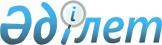 О внесении изменений в решение Каратобинского районного маслихата от 21 декабря 2018 года № 24-4 "О районном бюджете на 2019-2021 годы"
					
			Утративший силу
			
			
		
					Решение Каратобинского районного маслихата Западно-Казахстанской области от 25 декабря 2019 года № 37-1. Зарегистрировано Департаментом юстиции Западно-Казахстанской области 27 декабря 2019 года № 5910. Утратило силу решением Каратобинского районного маслихата Западно-Казахстанской области от 25 февраля 2020 года № 39-2
      Сноска. Утратило силу решением Каратобинского районного маслихата Западно-Казахстанской области от 25.02.2020 № 39-2 (вводится в действие со дня первого официального опубликования).
      В соответствии с Бюджетным кодексом Республики Казахстан от 4 декабря 2008 года и Законом Республики Казахстан "О местном государственном управлении и самоуправлении в Республике Казахстан" от 23 января 2001 года районный маслихат РЕШИЛ:
      1. Внести в решение Каратобинского районного маслихата от 21 декабря 2018 года № 24-4 "О районном бюджете на 2019-2021 годы" (зарегистрированное в Реестре государственной регистрации нормативных правовых актов № 5484, опубликованное 9 января 2019 года в Эталонном контрольном банке нормативных правовых актов Республики Казахстан) следующие изменения:
      пункт 1 изложить в следующей редакции:
      "1. Утвердить районный бюджет на 2019-2021 годы согласно приложениям 1, 2 и 3 соответственно, в том числе на 2019 год в следующих объемах:
      1) доходы – 4 323 246 тысяч тенге:
      налоговые поступления – 338 190 тысяч тенге;
      неналоговые поступления – 10 695 тысяч тенге;
      поступления от продажи основного капитала – 2 617 тысяч тенге;
      поступления трансфертов – 3 971 744 тысячи тенге;
      2) затраты – 4 331 321 тысяча тенге;
      3) чистое бюджетное кредитование – 46 650 тысяч тенге:
      бюджетные кредиты – 82 362 тысячи тенге;
      погашение бюджетных кредитов – 35 712 тысяч тенге;
      4) сальдо по операциям с финансовыми активами – 0 тенге:
      приобретение финансовых активов – 0 тенге;
      поступления от продажи финансовых активов государства – 0 тенге;
      5) дефицит (профицит) бюджета – - 54 725 тысяч тенге;
      6) финансирование дефицита (использование профицита) бюджета – 54 725 тысяч тенге:
      поступление займов – 82 362 тысячи тенге;
      погашение займов – 35 712 тысяч тенге;
      используемые остатки бюджетных средств – 8 075 тысяч тенге.";
      приложения 1 и 5 к указанному решению изложить в новой редакции согласно приложениям 1 и 2 к настоящему решению.
      2. Руководителю аппарата районного маслихата (Жангазиев.Ж.) обеспечить государственную регистрацию данного решения в органах юстиции.
      3. Настоящее решение вводится в действие с 1 января 2019 года. Районный бюджет на 2019 год Перечень бюджетных программ аппарата акима сельских округов 
по Каратобинскому району на 2019 год 
					© 2012. РГП на ПХВ «Институт законодательства и правовой информации Республики Казахстан» Министерства юстиции Республики Казахстан
				
      Председатель сессии 

Б. Койшекенов

      Секретарь маслихата 

К. Суйегалиев
Приложение 1
к решению Каратобинского
районного маслихата
от 25 декабря 2019 года № 37-1 Приложение 1
к решению Каратобинского
 районного маслихата
от 21 декабря 2018 года № 24-4
Категория
Категория
Категория
Категория
Категория
Сумма, тысяч тенге
Класс
Класс
Класс
Класс
Сумма, тысяч тенге
Подкласс
Подкласс
Подкласс
Сумма, тысяч тенге
Наименование
Наименование
Сумма, тысяч тенге
1
2
3
4
4
5
1) Доходы
1) Доходы
4 323 246
1
Налоговые поступления
Налоговые поступления
338 190
01
Подоходный налог
Подоходный налог
129 294
2
Индивидуальный подоходный налог
Индивидуальный подоходный налог
129 294
03
Социальный налог
Социальный налог
153 216
1
Социальный налог
Социальный налог
153 216
04
Налоги на собственность
Налоги на собственность
51 444
1
Налоги на имущество
Налоги на имущество
40 074
3
Земельный налог
Земельный налог
595
4
Налог на транспортные средства
Налог на транспортные средства
9 200
5
Единый земельный налог
Единый земельный налог
1 575
05
Внутренние налоги на товары, работы и услуги
Внутренние налоги на товары, работы и услуги
3 016
2
Акцизы
Акцизы
277
3
Поступления за использование природных и других ресурсов
Поступления за использование природных и других ресурсов
1 537
4
Сборы за ведение предпринимательской и профессиональной деятельности 
Сборы за ведение предпринимательской и профессиональной деятельности 
1 202
08
Обязательные платежи, взимаемые за совершение юридически значимых действий и (или) выдачу документов уполномоченными на то государственными органами или должностными лицами
Обязательные платежи, взимаемые за совершение юридически значимых действий и (или) выдачу документов уполномоченными на то государственными органами или должностными лицами
1 220
1
Государственная пошлина
Государственная пошлина
1 220
2
Неналоговые поступления
Неналоговые поступления
10 695
01
Доходы от государственной собственности
Доходы от государственной собственности
3 438
5
Доходы от аренды имущества, находящегося в государственной собственности
Доходы от аренды имущества, находящегося в государственной собственности
3 438
04
Штрафы, пени, санкции, взыскания, налагаемые государственными учреждениями, финансируемыми из государственного бюджета, а также содержащимися и финансируемыми из бюджета (сметы расходов) Национального Банка Республики Казахстан
Штрафы, пени, санкции, взыскания, налагаемые государственными учреждениями, финансируемыми из государственного бюджета, а также содержащимися и финансируемыми из бюджета (сметы расходов) Национального Банка Республики Казахстан
2 677
1
Штрафы, пени, санкции, взыскания, налагаемые государственными учреждениями, финансируемыми из государственного бюджета, а также содержащимися и финансируемыми из бюджета (сметы расходов) Национального Банка Республики Казахстан
Штрафы, пени, санкции, взыскания, налагаемые государственными учреждениями, финансируемыми из государственного бюджета, а также содержащимися и финансируемыми из бюджета (сметы расходов) Национального Банка Республики Казахстан
2 677
06
Прочие неналоговые поступления
Прочие неналоговые поступления
4 580
1
Прочие неналоговые поступления
Прочие неналоговые поступления
4 580
3
Поступления от продажи основного капитала
Поступления от продажи основного капитала
2 617
01
Продажа государственного имущества, закрепленного за государственными учреждениями
Продажа государственного имущества, закрепленного за государственными учреждениями
2 617
1
Продажа государственного имущества, закрепленного за государственными учреждениями
Продажа государственного имущества, закрепленного за государственными учреждениями
2 617
4
Поступления трансфертов
Поступления трансфертов
3 971 744
02
Трансферты из вышестоящих органов государственного управления
Трансферты из вышестоящих органов государственного управления
3 971 744
2
Трансферты из областного бюджета
Трансферты из областного бюджета
3 971 744
Функциональная группа
Функциональная группа
Функциональная группа
Функциональная группа
Функциональная группа
Сумма, тысяч тенге
Функциональная подгруппа
Функциональная подгруппа
Функциональная подгруппа
Функциональная подгруппа
Сумма, тысяч тенге
Администратор бюджетных программ
Администратор бюджетных программ
Администратор бюджетных программ
Сумма, тысяч тенге
Бюджетная программа
Бюджетная программа
Сумма, тысяч тенге
Наименование
Сумма, тысяч тенге
1
2
3
4
5
6
2) Затраты
4 331 321
01
Государственные услуги общего характера
407 571
1
Представительные, исполнительные и другие органы, выполняющие общие функции государственного управления
249 665
112
Аппарат маслихата района (города областного значения)
27 026
001
Услуги по обеспечению деятельности маслихата района (города областного значения)
26 190
003
Капитальные расходы государственного органа
836
122
Аппарат акима района (города областного значения)
109 411
001
Услуги по обеспечению деятельности акима района (города областного значения)
109 411
123
Аппарат акима района в городе, города районного значения, поселка, села, сельского округа
113 228
001
Услуги по обеспечению деятельности акима района в городе, города районного значения, поселка, села, сельского округа
113 228
2
Финансовая деятельность
384
459
Отдел экономики и финансов района (города областного значения)
384
003
Проведение оценки имущества в целях налогообложения
384
9
Прочие государственные услуги общего характера
157 522
454
Отдел предпринимательства и сельского хозяйства района (города областного значения)
19 022
001
Услуги по реализации государственной политики на местном уровне в области развития предпринимательства и сельского хозяйства
19 022
458
Отдел жилищно-коммунального хозяйства, пассажирского транспорта и автомобильных дорог района (города областного значения)
20 452
001
Услуги по реализации государственной политики на местном уровне в области жилищно-коммунального хозяйства, пассажирского транспорта и автомобильных дорог
14 229
013
Капитальные расходы государственного органа
3 289
106
Проведение мероприятий за счет чрезвычайного резерва местного исполнительного органа для ликвидации чрезвычайных ситуаций социального, природного и техногенного характера
2 934
459
Отдел экономики и финансов района (города областного значения)
60 906
001
Услуги по реализации государственной политики в области формирования и развития экономической политики, государственного планирования, исполнения бюджета и управления коммунальной собственностью района (города областного значения)
23 370
113
Целевые текущие трансферты из местных бюджетов
37 536
466
Отдел архитектуры, градостроительства и строительства района (города областного значения)
57 142
040
Развитие объектов государственных органов
57 142
02
Оборона
7 902
1
Военные нужды
6 573
122
Аппарат акима района (города областного значения)
6 573
005
Мероприятия в рамках исполнения всеобщей воинской обязанности
6 573
2
Организация работы по чрезвычайным ситуациям
1 329
122
Аппарат акима района (города областного значения)
1 329
006
Предупреждение и ликвидация чрезвычайных ситуаций масштаба района (города областного значения)
1 089
007
Мероприятия по профилактике и тушению степных пожаров районного (городского) масштаба, а также пожаров в населенных пунктах, в которых не созданы органы государственной противопожарной службы
240
03
Общественный порядок, безопасность, правовая, судебная, уголовно-исполнительная деятельность
387
9
Прочие услуги в области общественного порядка и безопасности
387
458
Отдел жилищно-коммунального хозяйства, пассажирского транспорта и автомобильных дорог района (города областного значения)
387
021
Обеспечение безопасности дорожного движения в населенных пунктах
387
04
Образование
2 386 266
1
Дошкольное воспитание и обучение
68 065
464
Отдел образования района (города областного значения)
68 065
009
Обеспечение деятельности организаций дошкольного воспитания и обучения
68 065
2
Начальное, основное среднее и общее среднее образование
2 175 008
457
Отдел культуры, развития языков, физической культуры и спорта района (города областного значения)
47 694
017
Дополнительное образование для детей и юношества по спорту
47 694
464
Отдел образования района (города областного значения)
2 127 314
003
Общеобразовательное обучение
2 008 130
006
Дополнительное образование для детей
119 184
9
Прочие услуги в области образования
143 193
464
Отдел образования района (города областного значения)
143 193
001
Услуги по реализации государственной политики на местном уровне в области образования
10 052
004
Информатизация системы образования в государственных учреждениях образования района (города областного значения)
10 777
005
Приобретение и доставка учебников, учебно-методических комплексов для государственных учреждений образования района (города областного значения)
87 151
007
Проведение школьных олимпиад, внешкольных мероприятий и конкурсов районного (городского) масштаба
308
015
Ежемесячные выплаты денежных средств опекунам (попечителям) на содержание ребенка-сироты (детей-сирот), и ребенка (детей), оставшегося без попечения родителей
2 066
067
Капитальные расходы подведомственных государственных учреждений и организаций
32 839
05
Здравоохранение
369
9
Прочие услуги в области здравоохранения
369
123
Аппарат акима района в городе, города районного значения, поселка, села, сельского округа
369
002
Организация в экстренных случаях доставки тяжелобольных людей до ближайшей организации здравоохранения, оказывающей врачебную помощь
369
06
Социальная помощь и социальное обеспечение
538 227
1
Социальное обеспечение
204 795
451
Отдел занятости и социальных программ района (города областного значения)
200 552
005
Государственная адресная социальная помощь
200 552
464
Отдел образования района (города областного значения)
4 243
030
Содержание ребенка (детей), переданного патронатным воспитателям
4 243
2
Социальная помощь
312 389
451
Отдел занятости и социальных программ района (города областного значения)
312 389
002
Программа занятости
200 288
006
Оказание жилищной помощи
122
007
Социальная помощь отдельным категориям нуждающихся граждан по решениям местных представительных органов
38 357
010
Материальное обеспечение детей-инвалидов, воспитывающихся и обучающихся на дому
485
014
Оказание социальной помощи нуждающимся гражданам на дому
28 855
017
Обеспечение нуждающихся инвалидов обязательными гигиеническими средствами и предоставление услуг специалистами жестового языка, индивидуальными помощниками в соответствии с индивидуальной программой реабилитации инвалида
10 869
023
Обеспечение деятельности центров занятости населения
33 413
9
Прочие услуги в области социальной помощи и социального обеспечения
21 043
451
Отдел занятости и социальных программ района (города областного значения)
21 043
001
Услуги по реализации государственной политики на местном уровне в области обеспечения занятости и реализации социальных программ для населения
16 109
011
Оплата услуг по зачислению, выплате и доставке пособий и других социальных выплат
3 517
021
Капитальные расходы государственного органа
323
050
Обеспечение прав и улучшение качества жизни инвалидов в Республике Казахстан
1 094
07
Жилищно-коммунальное хозяйство
56 922
1
Жилищное хозяйство
18 560
123
Аппарат акима района в городе, города районного значения, поселка, села, сельского округа
2 440
007
Организация сохранения государственного жилищного фонда города районного значения, поселка, села, сельского округа
2 440
458
Отдел жилищно-коммунального хозяйства, пассажирского транспорта и автомобильных дорог района (города областного значения)
2 000
003
Организация сохранения государственного жилищного фонда
0
004
Обеспечение жильем отдельных категорий граждан
2 000
466
Отдел архитектуры, градостроительства и строительства района (города областного значения)
14 120
003
Проектирование и (или) строительство, реконструкция жилья коммунального жилищного фонда
14 120
2
Коммунальное хозяйство
5 400
458
Отдел жилищно-коммунального хозяйства, пассажирского транспорта и автомобильных дорог района (города областного значения)
4 400
012
Функционирование системы водоснабжения и водоотведения
4 400
027
Организация эксплуатации сетей газификации, находящихся в коммунальной собственности районов (городов областного значения)
0
466
Отдел архитектуры, градостроительства и строительства района (города областного значения)
1 000
058
Развитие системы водоснабжения и водоотведения в сельских населенных пунктах
1 000
3
Благоустройство населенных пунктов
32 962
123
Аппарат акима района в городе, города районного значения, поселка, села, сельского округа
12 543
008
Освещение улиц населенных пунктов
4 138
 011
Благоустройство и озеленение населенных пунктов
8 405
458
Отдел жилищно-коммунального хозяйства, пассажирского транспорта и автомобильных дорог района (города областного значения)
20 419
016
Обеспечение санитарии населенных пунктов
3 564
018
Благоустройство и озеленение населенных пунктов
16 855
08
Культура, спорт, туризм и информационное пространство
368 274
1
Деятельность в области культуры
189 511
457
Отдел культуры, развития языков, физической культуры и спорта района (города областного значения)
189 511
003
Поддержка культурно-досуговой работы
189 511
2
Спорт
26 476
457
Отдел культуры, развития языков, физической культуры и спорта района (города областного значения)
26 476
009
Проведение спортивных соревнований на районном (города областного значения) уровне
26 476
3
Информационное пространство
93 401
456
Отдел внутренней политики района (города областного значения)
13 574
002
Услуги по проведению государственной информационной политики
13 574
457
Отдел культуры, развития языков, физической культуры и спорта района (города областного значения)
79 827
006
Функционирование районных (городских) библиотек
79 127
007
Развитие государственного языка и других языков народа Казахстана
700
9
Прочие услуги по организации культуры, спорта, туризма и информационного пространства
58 886
456
Отдел внутренней политики района (города областного значения)
42 537
001
Услуги по реализации государственной политики на местном уровне в области информации, укрепления государственности и формирования социального оптимизма граждан
15 501
003
Реализация мероприятий в сфере молодежной политики
27 036
457
Отдел культуры, развития языков, физической культуры и спорта района (города областного значения)
16 349
001
Услуги по реализации государственной политики на местном уровне в области культуры, развития языков, физической культуры и спорта
16349
10
Сельское, водное, лесное, рыбное хозяйство, особо охраняемые природные территории, охрана окружающей среды и животного мира, земельные отношения
137 419
1
Сельское хозяйство
89 609
473
Отдел ветеринарии района (города областного значения)
89 609
001
Услуги по реализации государственной политики на местном уровне в сфере ветеринарии
14 327
005
Обеспечение функционирования скотомогильников (биотермических ям)
3 000
006
Организация санитарного убоя больных животных
3 575
007
Организация отлова и уничтожения бродячих собак и кошек
1 249
010
Проведение мероприятий по идентификации сельскохозяйственных животных
907
011
Проведение противоэпизоотических мероприятий
62 672
032
Капитальные расходы подведомственных государственных учреждений и организаций
3 000
047
Возмещение владельцам стоимости обезвреженных (обеззараженных) и переработанных без изъятия животных, продукции и сырья животного происхождения, представляющих опасность для здоровья животных и человека
879
6
Земельные отношения
14 031
463
Отдел земельных отношений района (города областного значения)
14 031
001
Услуги по реализации государственной политики в области регулирования земельных отношений на территории района (города областного значения)
12 411
006
Землеустройство, проводимое при установлении границ районов, городов областного значения, районного значения, сельских округов, поселков, сел
1 620
10
9
Прочие услуги в области сельского, водного, лесного, рыбного хозяйства, охраны окружающей среды и земельных отношений
33 779
459
Отдел экономики и финансов района (города областного значения)
33 779
099
Реализация мер по оказанию социальной поддержки специалистов
33 779
11
Промышленность, архитектурная, градостроительная и строительная деятельность
25234
2
Архитектурная, градостроительная и строительная деятельность
25234
466
Отдел архитектуры, градостроительства и строительства района (города областного значения)
25234
001
Услуги по реализации государственной политики в области строительства, улучшения архитектурного облика городов, районов и населенных пунктов области и обеспечению рационального и эффективного градостроительного освоения территории района (города областного значения)
17 351
013
Разработка схем градостроительного развития территории района, генеральных планов городов районного (областного) значения, поселков и иных сельских населенных пунктов
7 883
12
Транспорт и коммуникации
25 931
1
Автомобильный транспорт
25 931
458
Отдел жилищно-коммунального хозяйства, пассажирского транспорта и автомобильных дорог района (города областного значения)
25 931
023
Обеспечение функционирования автомобильных дорог
25 931
13
Прочие
41 463
9
Прочие
41 463
123
Аппарат акима района в городе, города районного значения, поселка, села, сельского округа
2 635
040
Реализация мер по содействию экономическому развитию регионов в рамках Программы развития регионов до 2020 года
2 635
459
Отдел экономики и финансов района (города областного значения)
38 828
012
Резерв местного исполнительного органа района (города областного значения) 
0
026
Целевые текущие трансферты бюджетам города районного значения, села, поселка, сельского округа на повышение заработной платы отдельных категорий гражданских служащих, работников организаций, содержащихся за счҰт средств государственного бюджета, работников казҰнных предприятий
35 952
066
Целевые текущие трансферты бюджетам города районного значения, села, поселка, сельского округа на повышение заработной платы отдельных категорий административных государственных служащих
2 876
14
Обслуживание долга 
47
1
Обслуживание долга 
47
459
Отдел экономики и финансов района (города областного значения)
47
021
Обслуживание долга местных исполнительных органов по выплате вознаграждений и иных платежей по займам из областного бюджета
47
15
Трансферты
335 309
1
Трансферты
335 309
459
Отдел экономики и финансов района (города областного значения)
335 309
006
Возврат неиспользованных (недоиспользованных) целевых трансфертов
392
024
Целевые текущие трансферты из нижестоящего бюджета на компенсацию потерь вышестоящего бюджета в связи с изменением законодательства
139 675
038
Субвенции
187 742
051
Трансферты органам местного самоуправления
7 500
3) Чистое бюджетное кредитование
46 650
Бюджетные кредиты 
82 362
10
Сельское, водное, лесное, рыбное хозяйство, особо охраняемые природные территории, охрана окружающей среды и животного мира, земельные отношения
82 362
9
Прочие услуги в области сельского, водного, лесного, рыбного хозяйства, охраны окружающей среды и земельных отношений
82 362
459
Отдел экономики и финансов района (города областного значения)
82 362
018
Бюджетные кредиты для реализации мер социальной поддержки специалистов
82 362
Категория
Категория
Категория
Категория
Категория
Сумма, тысяч тенге
Класс
Класс
Класс
Класс
Сумма, тысяч тенге
Подкласс
Подкласс
Подкласс
Сумма, тысяч тенге
Наименование
Наименование
Сумма, тысяч тенге
1
2
3
4
5
6
5
Погашение бюджетных кредитов
35 712
01
Погашение бюджетных кредитов
35 712
1
Погашение бюджетных кредитов, выданных из государственного бюджета
35 712
4) Сальдо по операциям с финансовыми активами
0
Функциональная группа
Функциональная группа
Функциональная группа
Функциональная группа
Функциональная группа
Сумма, тысяч тенге
Функциональная подгруппа
Функциональная подгруппа
Функциональная подгруппа
Функциональная подгруппа
Сумма, тысяч тенге
Администратор бюджетных программ
Администратор бюджетных программ
Администратор бюджетных программ
Сумма, тысяч тенге
Бюджетная программа
Бюджетная программа
Сумма, тысяч тенге
Наименование
Сумма, тысяч тенге
1
2
3
4
5
6
Приобретение финансовых активов
0
13
Прочие
0
9
Прочие
0
458
Отдел жилищно-коммунального хозяйства, пассажирского транспорта и автомобильных дорог района (города областного значения)
0
065
Формирование и увеличение уставного капитала юридических лиц
0
Категория 
Категория 
Категория 
Категория 
Категория 
Сумма, тысяч тенге
Класс
Класс
Класс
Класс
Сумма, тысяч тенге
Подкласс
Подкласс
Подкласс
Сумма, тысяч тенге
Специфика
Специфика
Сумма, тысяч тенге
Наименование
Сумма, тысяч тенге
1
2
3
4
5
6
6
Поступления от продажи финансовых активов государства
0
01
Поступления от продажи финансовых активов государства
0
1
Поступления от продажи финансовых активов внутри страны
0
5) Дефицит (профицит) бюджета
-54 725
6) Финансирование дефицита (использование профицита) бюджета
54 725
7
Поступления займов
82 362
01
Внутренние государственные займы
82 362
2
Договоры займа
82 362
Функциональная группа
Функциональная группа
Функциональная группа
Функциональная группа
Функциональная группа
Сумма, тысяч тенге
Функциональная подгруппа
Функциональная подгруппа
Функциональная подгруппа
Функциональная подгруппа
Сумма, тысяч тенге
Администратор бюджетных программ
Администратор бюджетных программ
Администратор бюджетных программ
Сумма, тысяч тенге
Бюджетная программа
Бюджетная программа
Сумма, тысяч тенге
Наименование
Сумма, тысяч тенге
1
2
3
4
5
6
16
Погашение займов
35 712
1
Погашение займов 
35 712
459
Отдел экономики и финансов района (города областного значения)
35 712
005
Погашение долга местного исполнительного органа перед вышестоящим бюджетом
35 712
Категория
Категория
Категория
Категория
Категория
Сумма, тысяч тенге
Класс
Класс
Класс
Класс
Сумма, тысяч тенге
Подкласс
Подкласс
Подкласс
Сумма, тысяч тенге
Специфика
Специфика
Сумма, тысяч тенге
Наименование
Сумма, тысяч тенге
1
2
3
4
5
6
8
Используемые остатки бюджетных средств
8 075
01
Остатки бюджетных средств
8 075
1
Свободные остатки бюджетных средств
8 075Приложение 2
к решению Каратобинского
районного маслихата
от 25 декабря 2019 года № 37-1Приложение 5
к решению Каратобинского
районного маслихата
от 21 декабря 2018 года № 24-4
№
Наименование сельского округа
001 "Услуги по обеспечению деятельности акима района в городе, города районного значения, поселка села сельского округа"
002"Организация в экстренных случаях доставки тяжелобольных людей до ближайшей организации здравоохранения оказывающей врачебную помощь"
005"Организация бесплатного подвоза учащихся до школы и обратно в сельской местности"
007 "Организация сохранения государственного жилищного фонда города районного значения, поселка, села, сельского округа"
008 "Освещение улиц населенных пунктов"
011 "Благоустройство и озеленение населенных пунктов"
013 "Обеспечение функционирования автомобильных дорог в городах районного значения, поселках, селах, сельских округах"
040 "Реализация мер по содействию экономическому развитию регионов  в рамках Программы "Развитие регионов"
Всего (тысяч тенге)
1
Аккозинский сельский округ
17 079
58
499
2 385
20 021
2
Егиндиколский сельский округ
20 752
65
764
0
21 581
3
Жусандойский сельский округ
18 264
35
620
5 770
24 689
4
Караколский сельский округ
20 060
70
1 000
600
0
2 635
24 365
5
Косколский сельский округ
16 445
71
915
250
17 681
6
Саралжинский сельский округ
20 628
70
1 440
740
0
22 878
Итого:
113 228
369
0
2 440
4 138
8 405
0
2 635
131 215